Nástenné hodiny ASSO Quartz - návod na používanie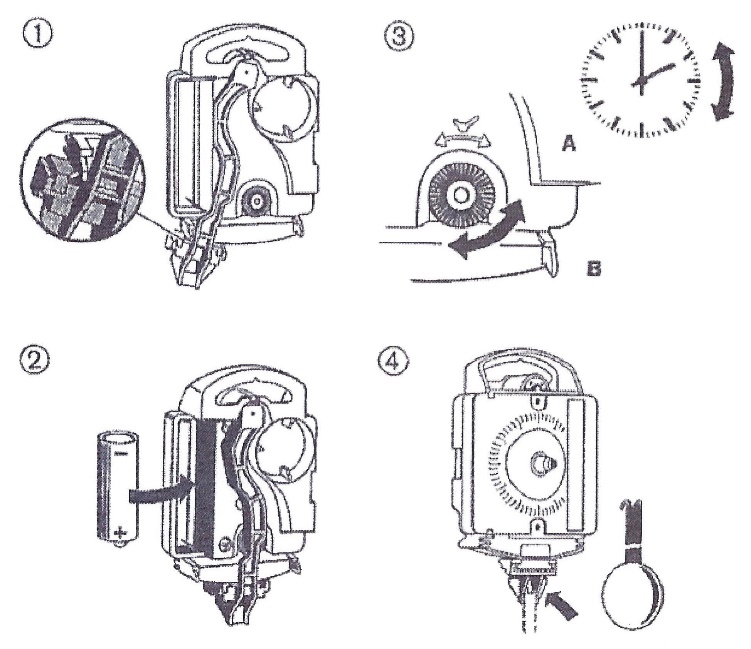 Uvoľnite držiak kyvadla. Opatrne vytlačte držiak kyvadla v úchytu.Vložte batériu (1,5 V tužkovú AA, LR6) podľa naznačenej +/- polarity.Nastavte správny čas.
 zozadu: otáčaním kolieska na zadnej strane strojčekaZaveste kyvadlo do držiaka a rozkývajte ho.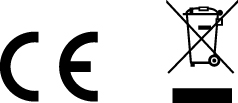 Nástenné hodiny ASSO Quartz - návod na používanieUvoľnite držiak kyvadla. Opatrne vytlačte držiak kyvadla v úchytu.Vložte batériu (1,5 V tužkovú AA, LR6) podľa naznačenej +/- polarity.Nastavte správny čas.
 zozadu: otáčaním kolieska na zadnej strane strojčekaZaveste kyvadlo do držiaka a rozkývajte ho.